Guía de repasoP.I.E7° básico Profesora diferencial: Headelyne Behm 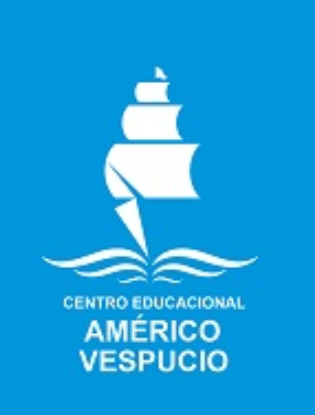 El héroeComenzaremos haciendo un resumen:Todos conocemos a algún héroe, de seguro tú tienes tu héroe favorito, pero ¿Qué rasgos hacen que nosotros consideremos a alguien como un héroe?Según la Real academia española, héroe es una persona que realiza una acción en beneficio de otra, y esta es una causa noble. También podemos considerar como héroe a una persona famosa por una acción de gran esfuerzo y valor. Pero ¿Qué es un héroe en la literatura? Es un personaje que, a través del esfuerzo y valor, realiza una gran hazaña, suele ser siempre el personaje principal de la historia y sale victorioso de una situación. Actividad N°1: Busca el significado de la palabra hazaña: ______________________________________________________________________________________________________________________________________________________________________________________________________Actividad N°2: Crea y escribe un micro cuento contando la historia de un héroe. Esto debe ser inventado por ti. Recordemos que la razón es una comparación de dos cantidades por medio de una división y se lee:A es a BA= antecedente 		B= ConsecuentePara calcularlo: dividimos A en B ( A : B =)Y recordemos que la proporción corresponde a la igualdad entre dos o más razones y se lee:A es a B como C es a DPara calcularlo: multiplicamos cruzado A x D y B x D(Revisa tu guía anterior, ya que todas las explicaciones están ahí, esto es sólo un recordatorio)Proporciones directasLas proporciones directas es cuando queremos que dos cantidades sean proporcionales, si una aumenta la otra también aumenta y si una cantidad disminuye la otra también lo hace. Veamos un ejemplo: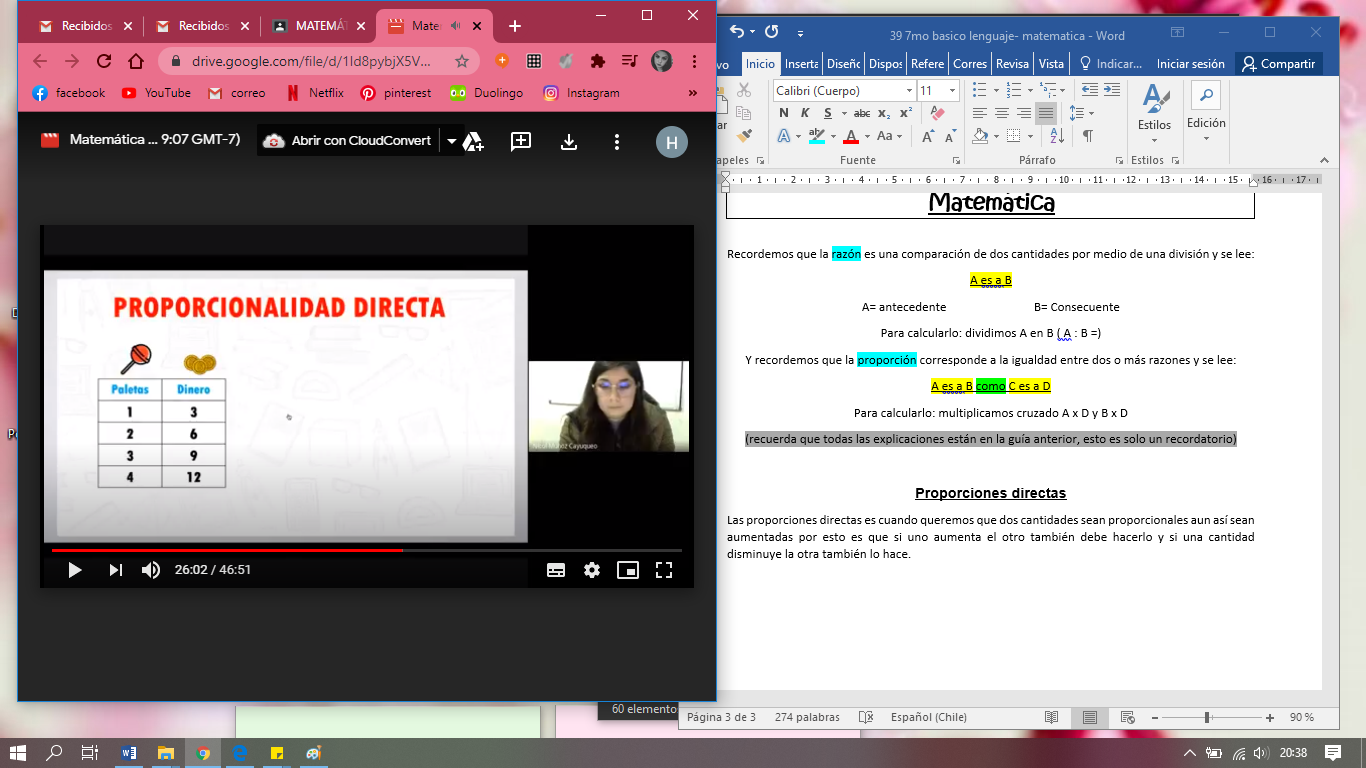 Ahora es el momento de poner en práctica lo aprendido: Completa las siguientes proporciones. 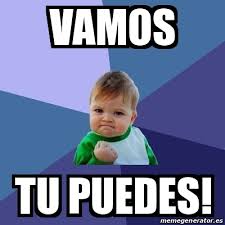 Lenguaje Matemática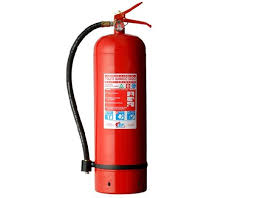 

PISOS23468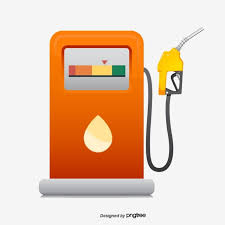 
15 kilómetros1 litro de bencina15 kilómetros45 kilómetros90 kilómetros105 kilómetros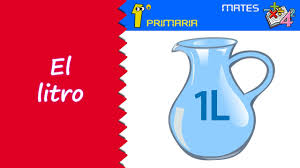 5 vasos de agua10 vasos40 vasos70 vasos100 vasos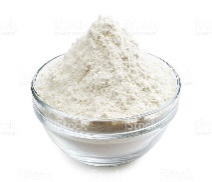 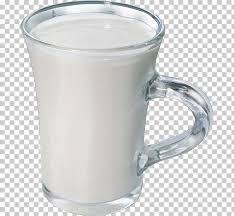 316312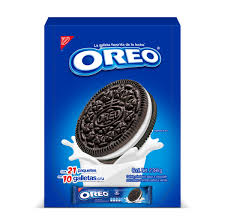 

$23501$23505914